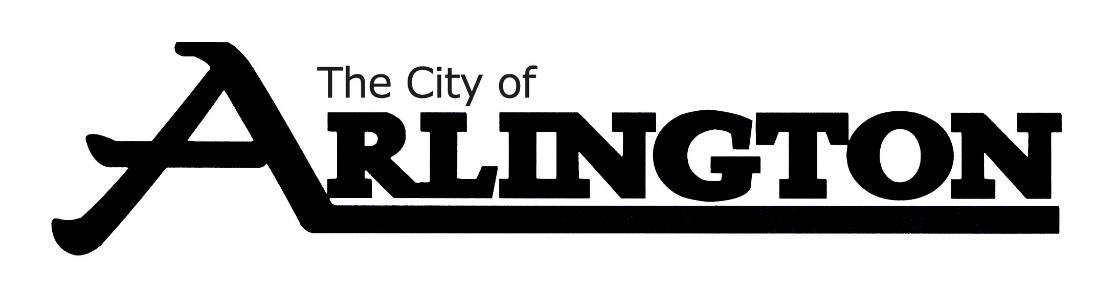 ARLINGTON CITY COUNCILMEETING AGENDAJune 6, 2022, AT 6:30 PMCOUNCIL CHAMBERSThe City Council is provided background information for agenda items in advance by city staff, committees, and boards.  Many decisions regarding agenda items are based upon this information, as well as: City policy and practices, input from constituents, questions or information that has not yet been presented or discussed regarding an agenda item.  If you have a concern or question, please ask to be recognized by the Mayor during the “Citizens addressing the Council” portion of the agenda- state your name and address for the record.  Please keep comments under 5 minutes.  Individuals wishing to speak for more than five minutes should ask to be included on the agenda in advance.  All comments are appreciated, but please refrain from personal or derogatory attacks on individual. Call Meeting to Order and Pledge of Allegiance Roll CallApprove the Agenda and any Agenda Additions Addressing the CouncilCONSENT AGENDA Approval of Consent AgendaA)  Approval of BillsB)  May 16, 2022 City Council MinutesC)  May 19, 2022 City Council Special Meeting MinutesD) Approve hiring of Hattie Jenkins as a .6 EMT with the Arlington Area AmbulancePETITIONS, REQUESTS & COMMUNICATIONSPresentation by Southern Minnesota Initiative Foundation (SMIF), Alissa OeltjenbrunsMMPA Board Meeting Public Summary May 2022MMPA Energy Adjustment Clause for June 2022Resignation of Ryan Benjamin from the Arlington Fire DepartmentREPORTS OF OFFICERS, BOARDS AND COMMITTEESJune Public Works Department- Public Works Supervisor Kirby WeckworthSidewalk replacement (Zoning Administrator Phil Mangis)CMC $49,995 Wenzlaff Masonry-$54,540Ambulance Department Report – Ambulance Manager Jamie WeikleRequest to rescind resignation of Ambulance Member Kevin HesseElectrical Engineer Annual Report from Sarah Peterson MVEC2021 Parks Committee Annual Report- Al Ihrke, ChairORDINANCES AND RESOLUTIONSApprove/deny resolution 37-2022 AN RESOLUTION ACCEPTING A DONATION AND DESIGNATING ITS USE Approve/deny resolution 38-2022 A RESOLUTION CALLING PUBLIC HEARING ON THE ESTABLISHMENT OF TAX INCREMENT FINANCING DISTRICT NO. 1-4 WITHIN MUNICIPAL DEVELOPMENT DISTRICT NO. 1 AND THE ADOPTION OF A TAX INCREMENT FINANCING PLAN RELATING THERETOUNFINISHED BUSINESSRequest for funding for SE tennis courts (tabled 5-16-2022)NEW BUSINESS 2021 Final Audit Presentation by Tom Olinger, ABDOUpdate on Water Treatment Facility Rehabilitation from Jake Pichelmann of Bolten & MenkRequest by Lindsay Sjostrom to add business parking only to South side of West Alden Street by S & F Enterprises buildingUpdate on Seneca Trailer ParkApprove/Deny Load Shedding PolicyDiscussion on transition of Library back to the CityApprove/Deny Library Director and Library Assistant Job DescriptionsDiscussion on paperless City Newsletter Update on meeting with Northland Drying AttorneyConsider removing administrative permit processMISCELLANEOUS BUSINESSCommittee UpdatesOpen discussionADJOURNMENTReminders:June 13- EDA Meeting at 5:30pmJune 20-City Council Budget Workshop at 5:30pmJune 20-City Council Meeting at 6:30pm